Paddle BattlePledge’s Name:  _____________________________________________                                                                                                       Address: ______________________________________                                                                                                    Phone Number: _____________________                          Donation Amount:    $25     $50      $100     $200    $250            $                   Other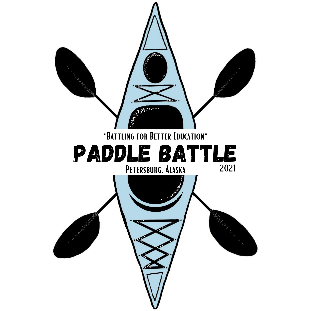 Paddle BattlePledge’s Name: ___________________________________________Address: _______________________________________Phone Number: ____________________Donation Amount:    $25     $50      $100     $200    $250            $                   Other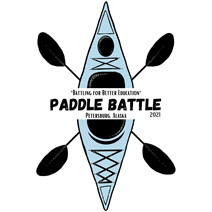 Paddle BattlePledge’s Name: ____________________________________________ Address: ________________________________________Phone Number: ______________________Donation Amount:    $25     $50      $100     $200    $250            $                   OtherPaddle BattlePledge’s Name: _____________________________________________ Address: __________________________________________Phone Number: _______________________Donation Amount:    $25     $50      $100     $200    $250            $                   Other